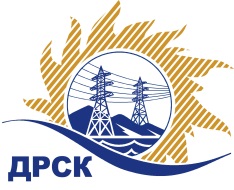 Акционерное Общество«Дальневосточная распределительная сетевая  компания»     (АО «ДРСК»)Протокол процедуры переторжкиСПОСОБ И ПРЕДМЕТ ЗАКУПКИ:Запрос предложений в электронной форме  на право заключения договора на выполнение работ: «Реконструкция сетей 10/0,4 кВ (сертификация, реконструкция перегруженных фидеров 10-0,4 кВ)».  (Лот № 149).КОЛИЧЕСТВО ПОДАННЫХ ЗАЯВОК НА УЧАСТИЕ В ЗАКУПКЕ: 4 (четыре) заявки.НМЦ ЛОТА (в соответствии с Извещением о закупке): 8 643 457.00 руб., без учета НДС.ОТМЕТИЛИ:В соответствии с решением Закупочной комиссии (Протокол №23/ УТПиР-Р от 25.01.2019 г.) к процедуре переторжки были допущены следующие участники: ООО "ЭНЕРГОСТРОЙ", ООО "ЭНЕРГОСПЕЦСТРОЙ", ООО "ЭК "Светотехника", ООО "Амурсельэнергосетьстрой".Предмет переторжки: цена заявки.Участие в процедуре переторжки приняли 4 (четыре) участника, а именно:ООО "ЭНЕРГОСТРОЙ", ООО "ЭНЕРГОСПЕЦСТРОЙ", ООО "ЭК "Светотехника",  ООО "Амурсельэнергосетьстрой".Процедура переторжки осуществлялась с использованием средств электронной торговой площадки: Единая электронная торговая площадка (АО «ЕЭТП»), в присутствии секретаря Закупочной комиссии.Дата и время начала процедуры переторжки: 14:00 часов (по местному времени Организатора) 31.01.2019 г.Место проведения процедуры переторжки: Единая электронная торговая площадка (АО «ЕЭТП»), по адресу в сети «Интернет»: https://rushydro.roseltorg.ru.В результате проведения переторжки условия заявок на участие в закупке были изменены:Секретарь Закупочной комиссии	Елисеева М.Г.Исп. Чуясова.Тел. (4162) 397-26823/УТПиР -П31.01.2019п/пДата и время регистрации заявкиНаименование, ИНН Участника и/или его идентификационный номерЦена заявки, руб. без НДСЦена заявки, руб. без НДСпосле переторжки31-01-2019 08:31:21 ООО "ЭНЕРГОСТРОЙ" 
ИНН/КПП 2801163836/280101001 
ОГРН 11128010061968 450 324.007 892 219.8831-01-2019 09:05:42ООО "ЭНЕРГОСПЕЦСТРОЙ" 
ИНН/КПП 2815015490/281501001 
ОГРН 11428150002838 483 156.007 840 411.0231-01-2019 08:18:30 ООО "ЭК "Светотехника" 
ИНН/КПП 2801193968/280101001 
ОГРН 11428010021678 643 457.008 332 595.1931-01-2019 09:05:17ООО "Амурсельэнергосетьстрой" 
ИНН/КПП 2801063599/280101001 
ОГРН 10228005278268 611 194.007 849 045.83